This Addendum 2 hereby modifies the RFP as follow:The due date on the cover page of Addendum 1 was corrected to read

January 3, 2014
no later than 1:00 p.m. Pacific TimeEND OF ADDENDUM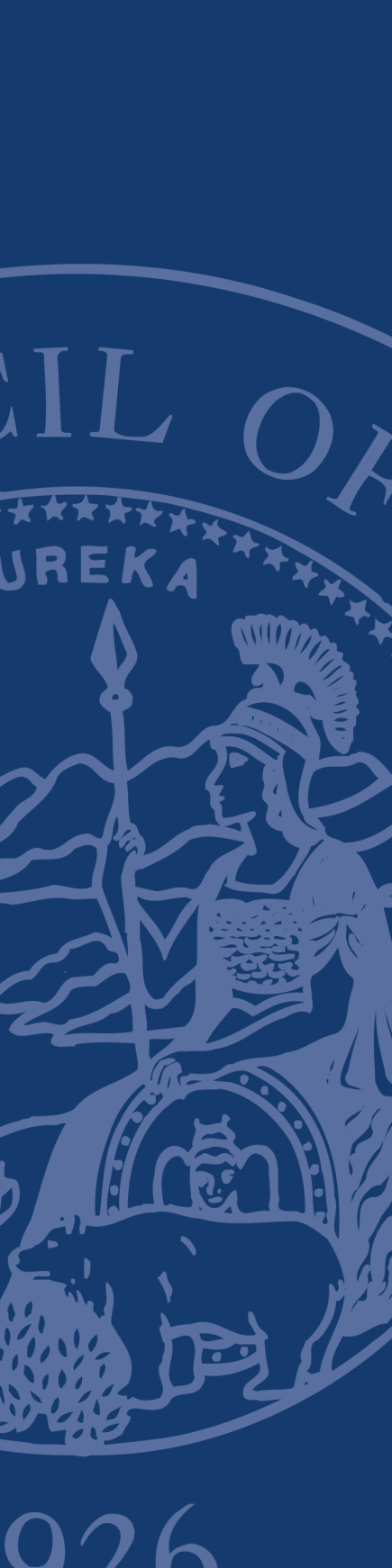 REQUEST FOR PROPOSALSAdministRative Office of the Courts (AOC)Regarding:	Addendum 2
RFP Title:	Judicial Branch Workers’ Compensation Third Party AdministratorRFP Number:	HR-2013-01-RBProposals Due: 	January 4, 2014 
January 3, 2014
no later than 1:00 p.m. Pacific Time 